Порядок оформления возникновения, приостановления и прекращения образовательных отношений между МБОУ Усть-Тасуркайской ООШ и обучающимися и (или) родителями (законными представителями) несовершеннолетних обучающихсяМуниципальное бюджетное образовательное учреждениеУсть-Тасуркайская  основная общеобразовательная школа«Утверждаю»директор МБОУ Усть-Тасуркайской ООШ        О.А. Гусевская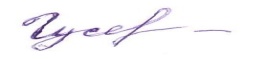 22.11.2014 года1.Общие положения1.1.Настоящий порядок разработан в соответствии с Федеральным законом «Об образовании в Российской Федерации» №273-ФЗ от 29.12.2012 г.1.2.Положение устанавливает порядок регламентации и оформления возникновения, приостановления и прекращения отношений между МБОУ  Усть-Тасуркайской ООШ  и обучающимися и (или) их родителями (законными представителями).1.3.Под образовательными отношениями  понимается освоение обучающимися содержания образовательных программ.1.4.Участники образовательных отношений – обучающиеся, родители (законные представители) несовершеннолетних обучающихся, педагогические работники и их представители, организации, осуществляющие образовательную деятельность.2.Возникновение образовательных отношений.2.1.Основанием возникновения образовательных отношений является приказ о приеме (зачислении) лица для обучения в МБОУ  Усть-Тасуркайской ООШ.  2.2. Зачисление обучающегося в ОУ осуществляется в соответствии с Правилами приема в МБОУ Усть-Тасуркайской ООШ.  2.3.Права и обязанности обучающегося, предусмотренные законодательством об образовании и локальными нормативными актами организации, осуществляющей образовательную деятельность, возникают у лица, принятого на обучение, с даты зачисления.3. Договор об образовании3.1.Договор об образовании заключается в простой письменной форме между МБОУ Усть-Тасуркайской ООШ  в лице директора  и лицом, зачисляемым на обучение родителями  (законными представителями).3.2.В договоре об образовании должны быть указаны основные характеристики предоставляемого образования (образовательной услуги), в том числе вид, уровень и (или) направленность дополнительной образовательной программы (часть образовательной программы определенного уровня, вида и направленности), форма обучения, срок освоения дополнительной образовательной программы (продолжительность обучения). 3.3.Договор об образовании не может содержать условий, ограничивающих права или снижающих уровень гарантий поступающих, обучающихся по сравнению с установленными законодательством об образовании. Если такие условия включены в договоры, то они не подлежат применению.4.Прекращение образовательных отношений4.1.Образовательные отношения прекращаются в связи с отчислением обучающегося из организации, осуществляющей образовательную деятельность:1)    в связи с получением образования (завершением обучения);2)    досрочно по основаниям, установленным законодательством об образовании.4.2. Образовательные отношения могут быть прекращены досрочно в следующих случаях:1)    по инициативе обучающегося родителей (законных представителей) несовершеннолетнего обучающегося, в том числе в случае перевода обучающегося для продолжения освоения образовательной программы в другую организацию, осуществляющую образовательную деятельность;2)    по обстоятельствам, не зависящим от воли обучающегося родителей (законных представителей) несовершеннолетнего обучающегося и организации, осуществляющей образовательную деятельность, в том числе в случаях ликвидации организации, осуществляющей образовательную деятельность, аннулирования лицензии на осуществление образовательной деятельности.4.3. Основанием для прекращения образовательных отношений является приказ директора  школы.4.4. Досрочное прекращение образовательных отношений по инициативе обучающихся или родителей (законных представителей) обучающегося осуществляется по письменному заявлению родителей (законных представителей) обучающихся с обоснованием причин прекращения образовательных отношений.4.5. На основании заявления родителей (законных представителей) издается приказ об отчислении обучающегося.4.6. При отчислении обучающегося в связи с переводом в другое ОУ родителям (законным представителям) выдаются следующие документы:-личное дело обучающегося,- ведомость текущих отметок,-медицинская карта обучающегося.